杨集镇基层站所名称1、杨集镇农村信用社2、中国移动杨集镇分公司3、中国联通杨集镇分公司4、杨集镇派出所5、杨集镇运管站6、杨集镇邮政储蓄银行7、中央储备粮商丘直属库有限公司夏邑杨集分公司8、杨集镇电管所9、杨集镇卫生院10、杨集镇中心校11、杨集镇司法所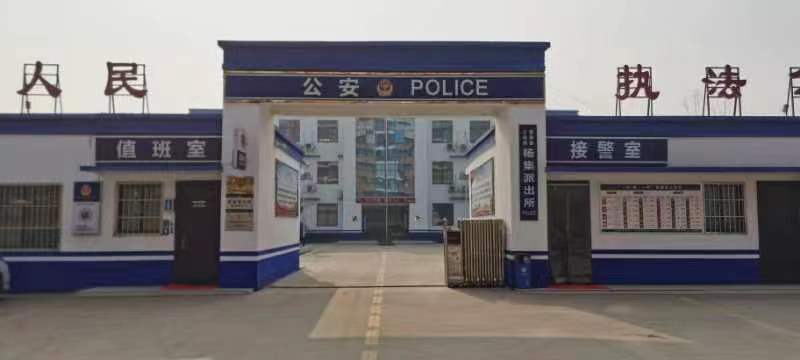 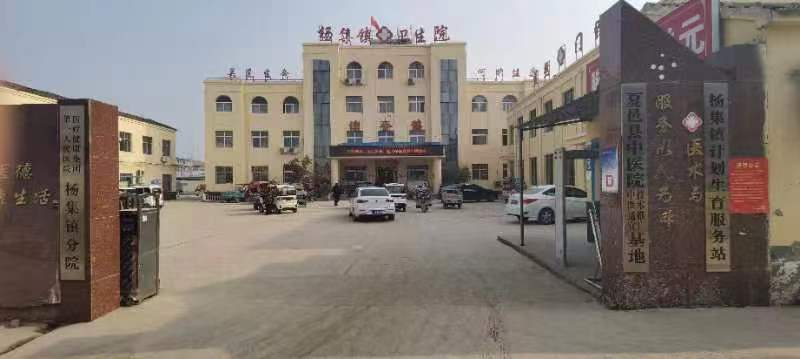 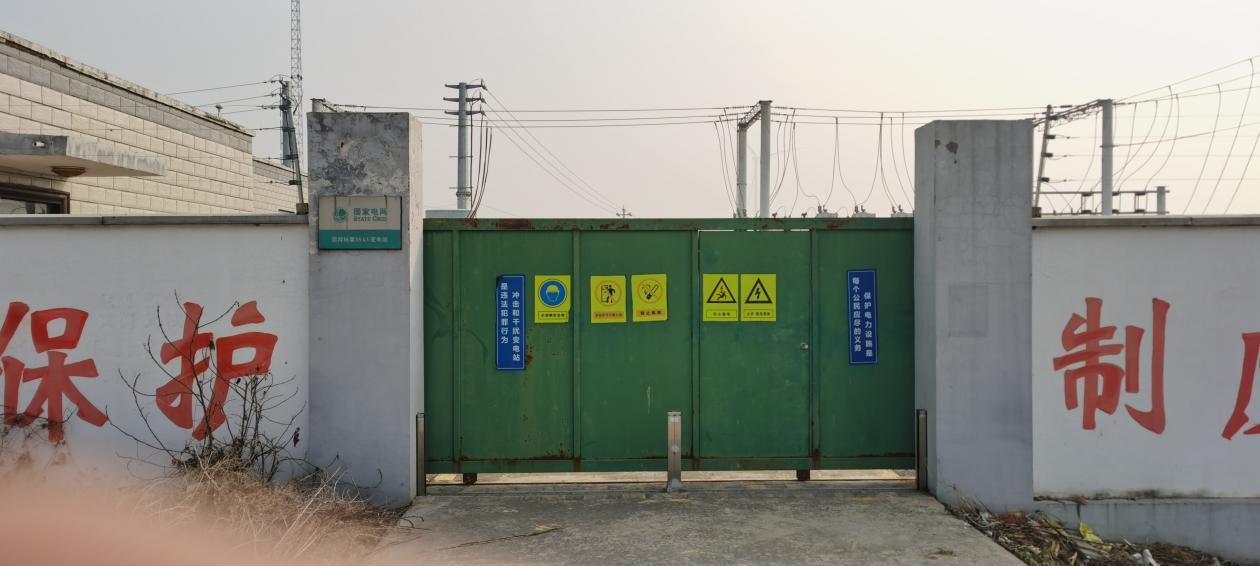 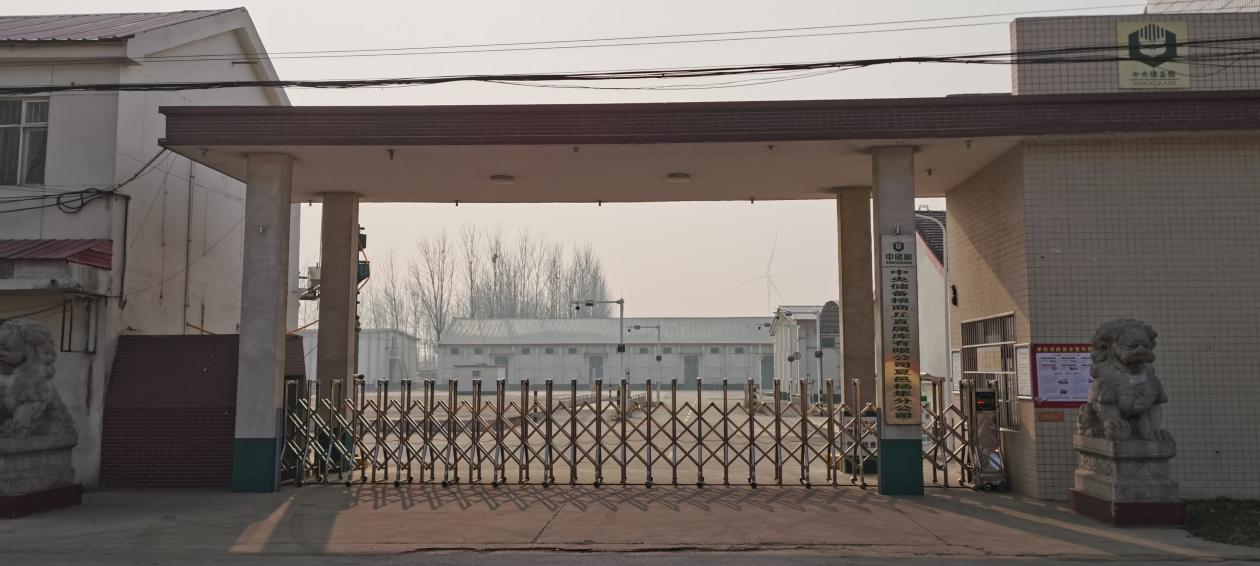 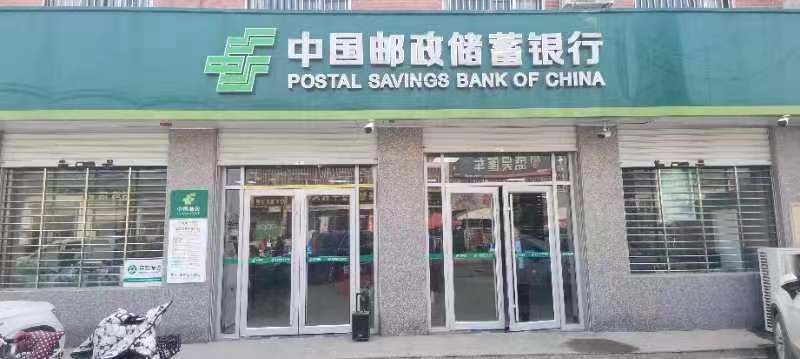 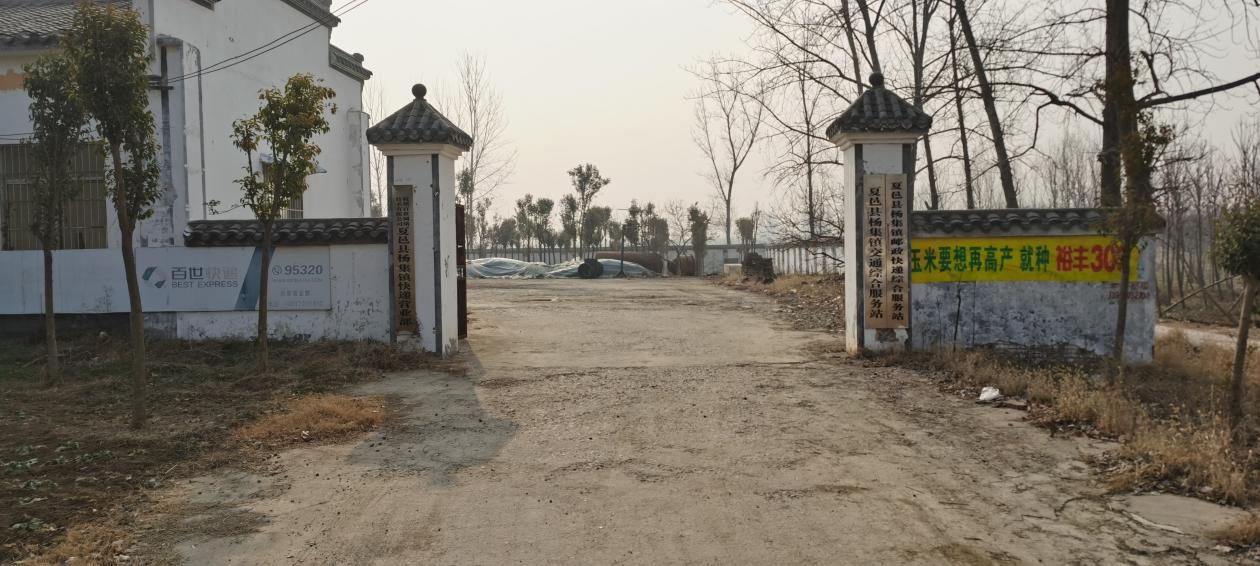 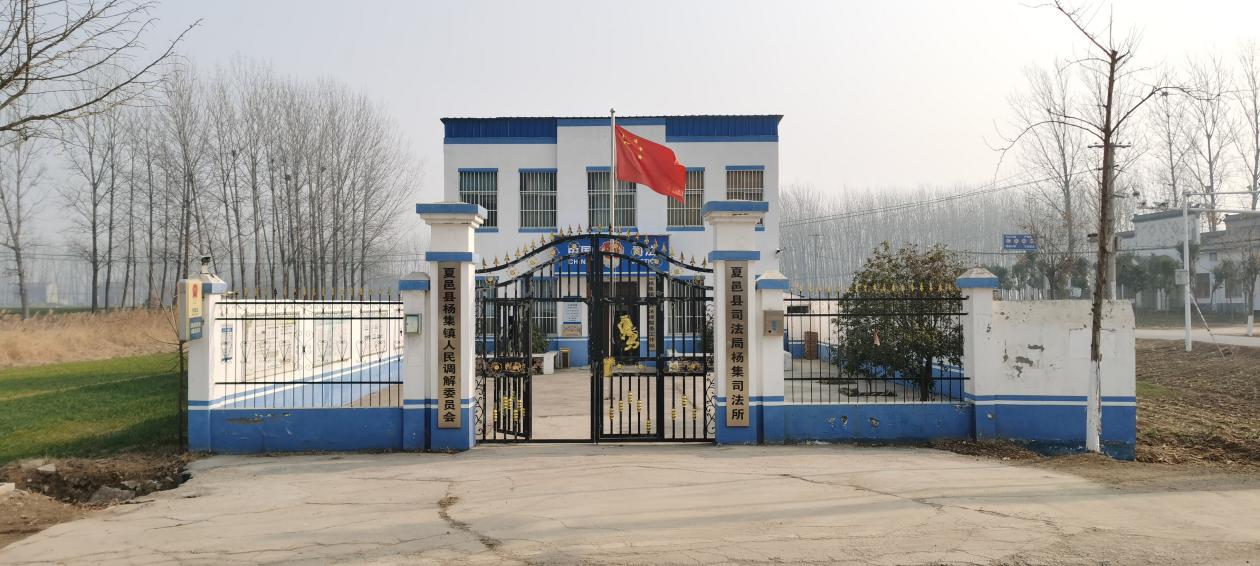 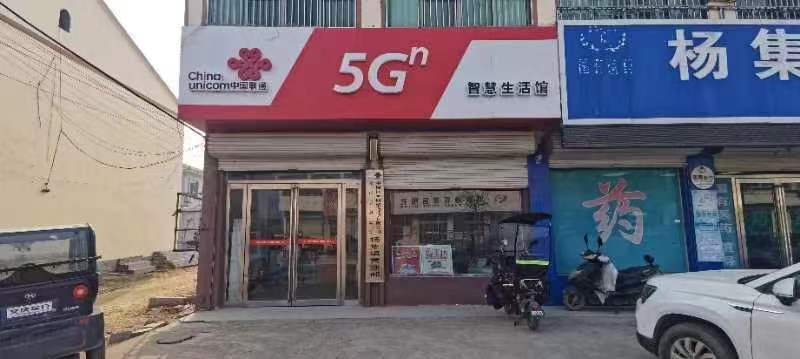 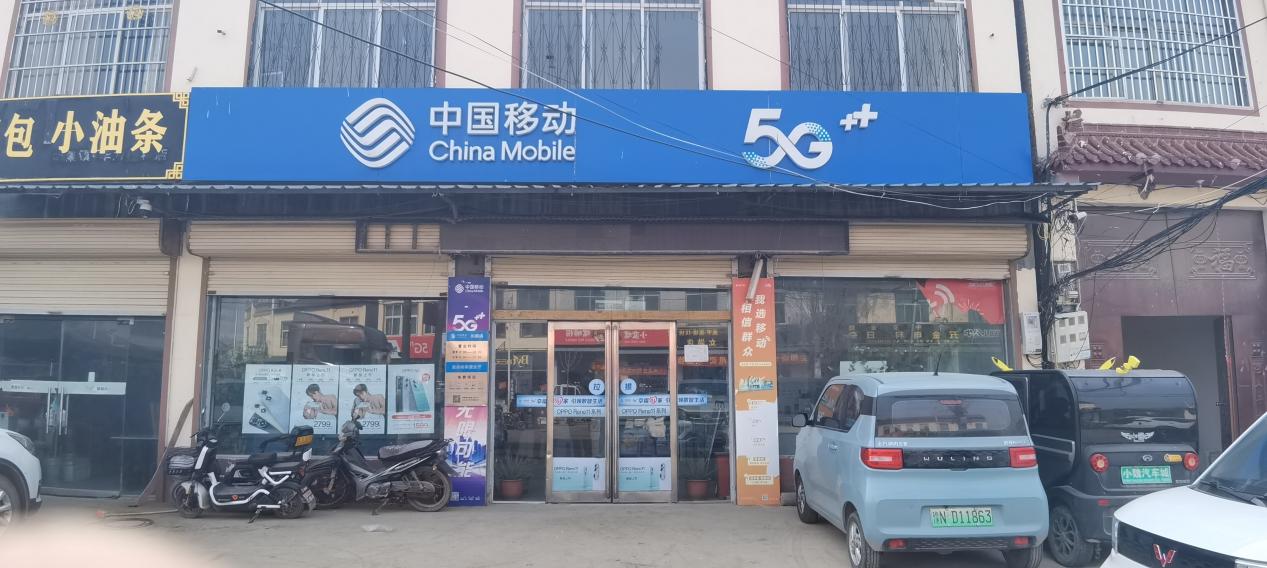 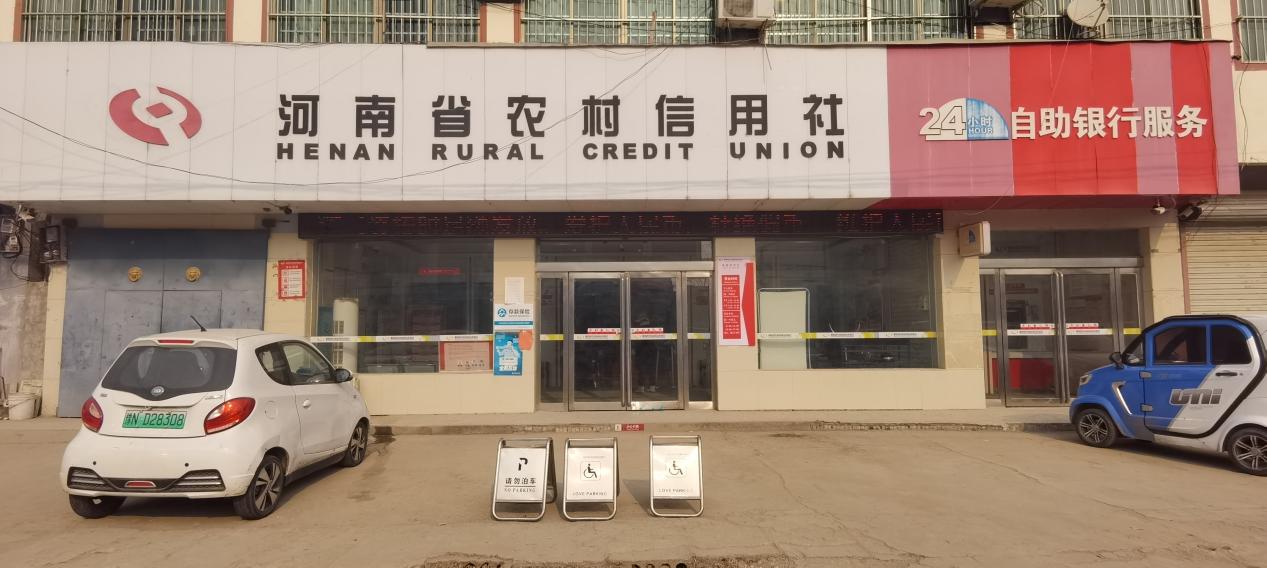 